Projekt 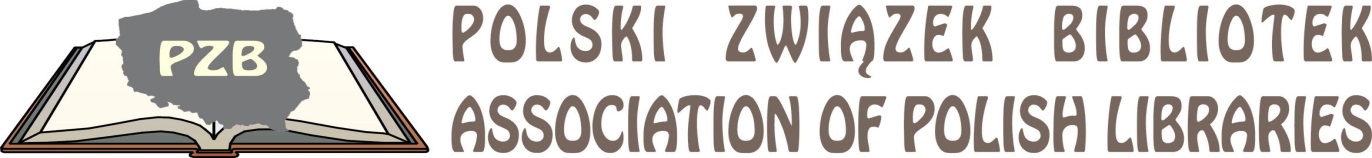 Porządek ObradIV (XX) Walnego Zgromadzenia Członków Polskiego Związku BibliotekToruń, 09.09.2021 rokuCzas trwania obrad: godz. 15.45-17.00.Otwarcie Walnego Zgromadzenia Członków. I termin 15.45                    II termin 16.45Wybór Przewodniczącego i Sekretarza Obrad.Zatwierdzenie porządku obrad.Sprawozdanie prezesa z działalności PZB.Sprawozdania Komisji Rewizyjnej.Uchwała nr 1  w sprawie udzielenia absolutorium Zarządowi.Uchwała nr  2. w sprawie budżetu na 2022 rok.Uchwała nr 3 w sprawie nadania godności członka honorowego.DyskusjaWolne wnioski.Zamknięcie obrad.   